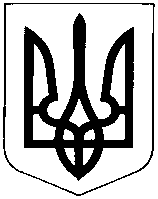 УКРАЇНАХМЕЛЬНИЦЬКА ОБЛАСТЬНОВОУШИЦЬКА СЕЛИЩНА РАДАНОВОУШИЦЬКОЇ СЕЛИЩНОЇ ОБ’ЄДНАНОЇ  ТЕРИТОРІАЛЬНОЇ ГРОМАДИР І Ш Е Н Н Япозачергової сесії селищної ради VІІ скликаннявід 14 вересня 2018 року №2смт Нова УшицяПро затвердження статутів навчальних закладів.Відповідно ст. ст. 10, 25, 26, 46, 59 Закону України "Про місцеве самоврядування в Україні" від 21.05.1997 року N280/97-вр (із змінами та доповненнями), п.5 ст. 36 Закону України «Про освіту», рішення сесії Новоушицької селищної ради від 02.08.2018р. № 5 «Про перепрофілювання навчальних закладів", селищна радаВИРІШИЛА:Змінити назву  та затвердити статути закладів освіти в новій редакції:Статут Пилипохребтіївської гімназії  Новоушицької селищної ради Хмельницької області в новій редакції (додаток 1 додається).Статут Куражинської гімназії  Новоушицької селищної ради Хмельницької області в новій редакції (додаток 2 додається).Статут Глибочанської початкової школи Новоушицької селищної ради Хмельницької області в новій редакції (додаток 3 додається).Доручити керівникам навчальних закладів освіти підписати статути та  здійснити державну реєстрацію статутів в новій редакції, відповідно до чинного законодавства України.Секретарю ради Мегель С.А. зареєструвати статути, зазначені в п. 1 цього рішення в журналі реєстрації.Контроль за виконанням рішення  покласти на постійні комісії селищної ради з питань планування, фінансів, бюджету та соціально-економічного розвитку (голова комісії Олійник Т.В.) та з питань освіти, культури, охорони здоров’я, молоді, фізкультури і спорту та соціального захисту населення (голова комісії Григораш А.І.).            Селищний голова							О.Московчук